MINISTRY OF DEFENCE & MILITARY VETERANSNATIONAL ASSEMBLYQUESTION FOR WRITTEN REPLY2922.	Mr L S Tlhaole (EFF) to ask the Minister of Defence and Military Veterans:With reference to her reply to question 2603 on 28 September 2017, what are the names of the 15 foreign military forces that have held joint training exercises with the SA National Defence Force in South Africa since 2012?			NW3238EREPLY:Angola.Argentina.Botswana.Brazil.France.Germany.India.Lesotho.Malawi.Namibia.Netherlands.Tanzania.Uruguay.USA.Zimbabwe.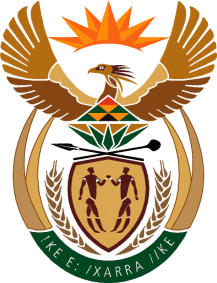 